CHECKLIST DE DOCUMENTOS NECESSÁRIOS PARA INSCRIÇÃOObservação: Checklist para que os/as candidatos/candidatas possam fazer a conferência de toda a documentação requerida neste edital, pois nem todos os documentos necessários estão como anexos. Portanto, na última coluna à direita, os/as candidatos/as poderão ir marcando () cada documentação solicitada e organizada. Lembrando que a falta de qualquer documento/informação “Eliminatória” aqui solicitada, implicará no indeferimento da inscrição no processo seletivo. Nota: solicitamos que os documentos sejam completos e legíveis. Caso o arquivo ficar muito grande (pesado), sugerimos a utilização de um compactador de PDF para a compactação do mesmo.ANEXO IREQUERIMENTO DE INSCRIÇÃOO(a) discente	, preenchendo os pré- requisitos constantes do Edital n. 1/2023 vem requerer inscrição para o Processo Seletivo para “Bolsista” e “Não Bolsista” do PET (Re) Conectando Saberes, Fazeres e Práticas: rumo à cidadania consciente da FACES-UFU, além de estar de acordo com todos os termos e condições do presente Edital.Termos em que pede deferimento.Ituiutaba,          de	de 20____.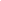 Assinatura do(a) candidato(a)ANEXO IIDECLARAÇÃO DE DISPONIBILIDADE DE CARGA HORÁRIA PARA PARTICIPAÇÃO NAS ATIVIDADES DO PETEu, H	.CPF número:	, discente regularmente matriculado/a no curso de graduação em		do/a Instituto/Faculdade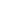  	, da Universidade Federal de Uberlândia, Campus Pontal em Ituiutaba, venho, por meio desta, declarar para fins acadêmicos, que tenho disponibilidade de 20 horas semanais para atuar nas atividades de ensino, pesquisa e extensão, dentre outras, desenvolvidas pelo grupo PET (Re)Conectando Saberes, Fazeres e práticas: rumo à cidadania consciente, inclusive com ocorrência de ações nos finais de semana. Também declaro estar ciente de que no atual contexto de pandemia, estarei desenvolvendo as atividades de forma remota, por meio da utilização de plataformas digitais. Nesse sentido, esta declaração segue por mim datada e assinada.Ituiutaba,	, de	, de 20____.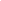 Assinatura do(a) candidato(a)ANEXO IIITERMO DE COMPROMISSOEu,	.CPF número:	, discente regularmente matriculado/a no curso de graduação em		do/a Instituto/Faculdade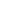  	,da Universidade Federal de Uberlândia, Campus Pontal em Ituiutaba, venho, por meio deste Termo de Compromisso, atestar a veracidade de todas as informações e documentos apresentados no ato de minha inscrição para o processo seletivo de novos/as petianos/as para o grupo PET (Re)Conectando Saberes, fazeres e práticas: rumo à cidadania consciente. Por ser verdade, este termo segue por mim datado e assinado.Ituiutaba,	, de	, de 20____.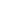 Assinatura do(a) candidato(a)ANEXO IVAutodeclaração: afrodescendente ou indígenaEu,	.RG número:	CPF número:	,discente	regularmente	matriculado/a	no	curso	de	graduação	em 	   do/a	Instituto/Faculdade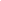  	,da Universidade Federal de Uberlândia, Campus Pontal em Ituiutaba, venho, por meio desta autodeclarar-se como sendo: ( ) Preto  - ( ) Pardo - ( ) Indígena.Também estou ciente de que, em caso de falsidade ideológica, ficarei sujeito/a às sanções legais aplicáveis.Por ser verdade, esta autodeclaração segue datada e assinada.Ituiutaba,	, de	, de 20____.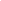 Assinatura do(a) candidato(a)Nota: Caso haja algum problema de averiguação em decorrência do processo seletivo, sobre dúvidas na autodeclaração de candidatos/as enquanto pretos, pardos e indígenas, um processo será criado via SEI e encaminhado para a Diretoria de Estudos e Pesquisas Afrorraciais da Universidade Federal de Uberlândia (DIEPAFRO/UFU), que analisará o mesmo, por meio de entrevista presencial ou telepresencial com o/a candidato/a, por pelo menos três membros que compõem as Comissões de Heteroidentificação da UFU.ANEXO VDECLARAÇÃO DA RENDA DOS PAIS OU RESPONSÁVEISEu,				. CPF de N.:		e RG de N.:			. Domiciliado na Rua:			, N.:	. Bairro:	ou localidade:  				 	.Venho, por meio desta, declarar que a renda mensal bruta familiar dos pais ( ) ou responsáveis ( ), é da importância de:  R$	mensais, de acordo com os comprovantes “anexos” a esta declaração.Observação: Quando os pais ou responsáveis legais trabalharem no setor informal. Nesse caso, a declaração deve informar que os pais trabalham no setor informal, citando o valor da remuneração e deve ser assinada pelo pai, responsável e pelo/a candidato/a.Utilizar este espaço para declaração da renda, caso os pais ou responsáveis trabalhem no setor informal: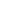 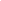 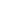 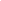 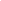 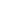 Assinatura: pai ou responsável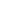 Assinatura: candidato(a)Nota: quando os pais ou responsáveis trabalharem no setor formal ou receberem algum tipo de renda (benefício), os comprovantes devem ser anexados à esta declaração. No caso de atuarem em trabalho informal, deve informar no espaço destinado acima a atuação e renda (fixa ou média) para tal, com as assinaturas.DocumentaçãoComprovação/ObservaçõesCaráterFormulário de InscriçãoAnexo I devidamente preenchido e assinadoEliminatórioCópia do RG e Foto RecenteRG e Foto Atual. Foto: foto frontal, boa iluminação, fundo branco, roupas claras, sem maquiagem, sem óculos, sem filtros de edição e de boa resoluçãoEliminatórioHistórico Escolar com CRA GeralHistórico - o/a candidato/a poderá acessar o mesmo a partir do Portal Aluno ou solicitar junto à secretaria do cursoEliminatório e ClassificatórioDeclaração de disponibilidade horária de 20 horas semanais.Anexo IIAnexo II devidamente preenchido e assinadoEliminatórioTermo de compromisso atestando a veracidade de dados e documentos apresentadosAnexo IIIAnexo III devidamente preenchido e assinadoEliminatórioCarta de IntençõesCarta de Intensões: no mínimo uma (1) e no máximo três páginas (3), digitada/redigida pelo/a candidato/a, em que justifique seu interesse por tornar-se integrante do grupo PET (Re)ConectandoSaberesEliminatório e ClassificatórioPré-requisitos específicosPré-requisitos específicosPré-requisitos específicosPré-requisitos específicosDocumentaçãoComprovação/ObservaçõesCaráterRenda mensal dos pais ou responsáveis, até três salários mínimos. Anexo VDeclaração (Anexo V) e comprovantes de renda mensal bruta dos pais ou responsáveis quando trabalharem no setor formal ou tenham algum tipo de benefício. Ou então, Declaração preenchida e assinada (Anexo V) informando a renda bruta mensal e que os pais ou responsáveisatuam no setor informalEliminatório e ClassificatórioEscolaridade dos pais ou responsáveis, até o ensino médioComprovante (Histórico escolar ou declaração) de escolaridade dos pais ou responsáveis legais, até o ensino médioEliminatório e ClassificatórioComprovante de residência (ou declaração – assinada pelo pai, responsável ou dono do imóvel) em nome do/a discente, de seus pais ou responsáveis legais, da sua origem de residência ou atual residênciaComprovante de residência (ou declaração) em nome do/a discente, de seus pais ou responsáveis legais da sua origem de residência ou atual residência em comunidades populares urbanas, bairros periféricos, zona rural, espaços/casas populares ou áreas de ocupação, caracterizados por insuficiência ou ausência de políticas públicasEliminatórioAutodeclaração de Afrodescendente ou Indígena (cor/raça/etnia) (Anexo IV), e/ou Atestado de Ingressante como cotistaAnexo IV. Autodeclaração de Afrodescendente ou Indígena, e/ou Atestado de Ingressante como cotista (este último pode ser obtido através do Portal do Aluno,para os/as candidatos/as que ingressaram por cotas na UFU)Classificatório Candidatos/as provenientes de escolas públicasCandidatos/as provenientes de escolas públicas. Comprovante: histórico escolarClassificatório (opcional)Dados de inscriçãoDados de inscriçãoDados de inscriçãoDados de inscriçãoDados de inscriçãoEscolha sua categoria de inscrição conforme descrição do item 4.1Escolha sua categoria de inscrição conforme descrição do item 4.1Escolha sua categoria de inscrição conforme descrição do item 4.1Escolha sua categoria de inscrição conforme descrição do item 4.1Escolha sua categoria de inscrição conforme descrição do item 4.1(     ) A-ampla concorrência(     ) A-ampla concorrência(     ) A-ampla concorrência(     ) A-ampla concorrência(     ) A-ampla concorrência(     ) B-Pretos Pardos e Indígenas (PPI)(     ) B-Pretos Pardos e Indígenas (PPI)(     ) B-Pretos Pardos e Indígenas (PPI)(     ) B-Pretos Pardos e Indígenas (PPI)(     ) B-Pretos Pardos e Indígenas (PPI)(     ) C-Pessoas com Deficiência  (PCD)        (     ) C-Pessoas com Deficiência  (PCD)        (     ) C-Pessoas com Deficiência  (PCD)        (     ) C-Pessoas com Deficiência  (PCD)        (     ) C-Pessoas com Deficiência  (PCD)        RG:RG:CPF:CPF:CPF:Filiação - Pai:Filiação - Pai:Filiação - Pai:Filiação - Pai:Filiação - Pai:Mãe:Mãe:Mãe:Mãe:Mãe:Endereço dos pais:Endereço dos pais:Endereço dos pais:Endereço dos pais:Endereço dos pais:Número:Complemento:Complemento:Complemento:Bairro:CEP:Cidade:Cidade:Cidade:Estado:Endereço Residencial do/a candidato/a:Endereço Residencial do/a candidato/a:Endereço Residencial do/a candidato/a:Endereço Residencial do/a candidato/a:Endereço Residencial do/a candidato/a:Número:Complemento:Complemento:Complemento:Bairro:CEP:Cidade:Cidade:Cidade:Estado:E-mail atual:E-mail atual:E-mail atual:E-mail atual:E-mail atual:Curso:Curso:Curso:Matrícula:Matrícula:Período:Período:Período:Período:Período:Fone de contato/Celular:Fone de contato/Celular:Fone de contato/Celular:Fone de contato/Celular:Fone de contato/Celular: